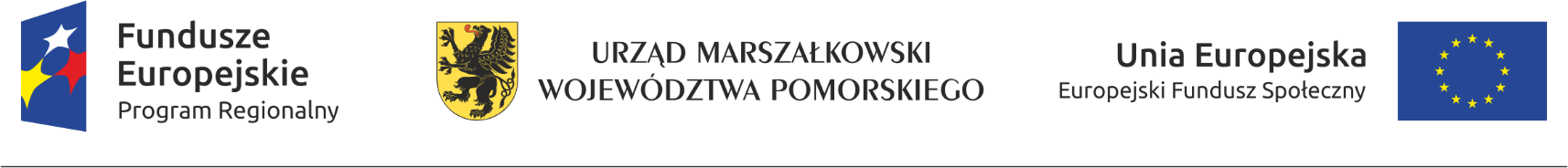 Program szkolenia dla ekonomizujących się PESII Dzień (6 godz. zegarowych)9.00 – 9.15 - Przywitanie, przedstawienie celów i zakresu szkolenia.9.15 – 11.00 – PRZEDSIĘBIORSTWO SPOŁECZNE – CZYM JEST? (ekonomia społeczna – szansa czy konieczność?, definicja przedsiębiorstwa społecznego, funkcjonowanie przedsiębiorstwa społecznego, podobieństwa i różnice pomiędzy przedsiębiorstwem zwykłym a społecznym – weryfikacja przedsiębiorstwa społecznego, zamówienia publiczne z klauzulami społecznymi)11.00 – 11.15 – Przerwa kawowa11.15 – 13.00 – RÓŻNE FORMY PRZEDSIĘBIORSTW SPOŁECZNYCH (typy przedsiębiorstw społecznych, przykłady dobrych praktyk z Polski i zagranicy)13.00 – 13.30 – Przerwa obiadowa13.30 – 14.45 – PRAWA I OBOWIĄZKI PRACODAWCY I PRACOWNIKA (Obowiązki pracodawcy, obowiązki pracownika, Kwalifikacje zawodowe pracowników, Regulamin pracy, Nagrody i wyróżnienia, Odpowiedzialność porządkowa pracowników)14.45 – 15.00 – Przerwa kawowa15.00 – 16.00 – WYPALENIE ZAWODOWE (Czym jest wypalenie zawodowe, konsekwencje wypalenia zawodowego dla przedsiębiorstwa, metody przeciwdziałania wypaleniu zawodowemu)16:00 – 16:15 – podsumowanie szkolenia